При	Приказан је део ИОП-а са прилагођеним програмом који је израђен за дечака који има сметње из спектра аутизма и похађа други разред редовне основне школе. За њега су прилагођаване методе, материјали и начин испитивања и оцењивања, а посебна пажња је посвећена развоју социјалних и комуникацијских вештина. Увођење ИОП-а је омогућило да ученик заврши други разред са одличним успехом (просек 5,00) и да се успешно укључује у једноставније активности и игре са вршњацима из свог као и из других одељења.Приликом читања треба обратити пажњу на поступност у повећавању захтева током учења и на пажљив избор ситуација за овладавање социјалним и  комуникацијским вештинама. Уз  ИОП  су  на  крају приложени и резултати његовог вредновања.ИОП СА ПРИЛАГОЂЕНИМ ПРОГРАМОМДатуми састанка ИОП тима: 7.септембар 2010.године,28. октобар 2010.године 	 27. децембар 2010. године,26. јануар 2011.године, 	26.април 2011.године и 16.јун 2011.годи 	- 57 -: Полугодишња ревизија ИОП-ип 	27.12.2010.год.Ученик завршио са одличним успехом. Састанак са родитељима заказан за почетак полугодишта, 26.јануара 2011.године..Ц. План активности – школа / 2. полугодиштеДатум израде ИОП-а  јануар 2011.год. 		Датум следећег састанка за ревизију/евалуацију ИОП-а: 26.април 2011год. 	Ц. План активности – школа / 2. полугодиште - наставакДатум израде ИОП-а: јануар./ април 2011.год 		Датум следећег састанка за ревизију/евалуацију ИОП-а: 16.јун 2011год. 	Документација о евалуацији ИОПа – Помоћни формуларВРЕДНОВАЊЕ ИОПа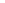 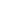 Датум састанка за ревизију/евалуацију ИОП-а:	28.06.2011.годА. Лични подаци о ученику/ученициА. Лични подаци о ученику/ученициИме и презиме ученика/цеXXXX XXXXXXДатум рођења2000. год.Место и адреса становањаВојводинаИме и презиме родитеља/старатељаМесто и адреса становања родитеља/старатеља (уколико није иста)Медицински налази/документацијаПостоји медицинска документацијаШкола – издвојено одељењеШУ ЗрењанинРазред/одељење2. разредРазредни старешина/предметнинаставникСнежана КиџинДруги сарадници/наставницинаставница енглеског језика и вероучитељДодатна подршка (помоћ ипомагала/учила која користи)Ученик не користи помагалаВажне информације о претходномобразовању, мерама индивидуализације, рехабилитацији и сл.За школску 2009/2010 год ученик је радио поИОП-уПодручје подршке развоја и образовне ситуације (о чему треба водити рачунаприликом програмирања учења иподучавања)Ученик има ИОП-пп за четири областиЧланови тима за додатну подршкудететуКоординатори тима за додатну подршкудететуОстали учесници у изради ИОП-аПсихолог школе и родитељи дететаКоме се ИОП даје на увид на основусагласности родитељаНикоме се не даје, осим члановима ИОП тимаСагласност родитеља/старатеља наспровођење ИОП-а – потпис и датумСагласност родитеља/старатеља напрестанак спровођења ИОП-а – потпис и датумБ. Педагошки профил ученикаЈаке стране и интересовања ученика/цеПотребе за подршкомБ.1 Учење и како учи (издвојити важне чињенице о досадашњим образовним постигнућима, стиловима учења, ставовима према школи, мотивацији за учење,интересовањима, областима и специфичним и како се ови аспекти понашања испољавају у различитим ситуацијама )Б.1 Учење и како учи (издвојити важне чињенице о досадашњим образовним постигнућима, стиловима учења, ставовима према школи, мотивацији за учење,интересовањима, областима и специфичним и како се ови аспекти понашања испољавају у различитим ситуацијама )-уме да чита и пише штампана и писана слова ћирилице-може да одговори на једноставно питање-воли да пише и прилично је уредан, поштује ред у свесци-приликом рачунања користи бојице, прсте и писање поступка који је њему својствен, то су углавном његови симболи и то ради само на клупи-уме да сабира и одузима бројеве до 100, као и да их упоређује-познаје основне појмове живе и неживе природе, породицу, насеље и саобраћај-воли да црта, сецка, прави предмете од папира, дрвца, зрна-музика га опуштаи весели-воли да трчи и да се креће-воли да иде у школу-разумевање прочитаног-потребно му је више времена да запише диктиран текст-приликом писања меша Џ и Ђ, Р и Л-не може да решава једноставне текстуалне задатке-не користи животно искуство за показивање наученог-не познаје односе у природи... нити било које сложеније форме за свет који га окружује-узнемирава га пластелин, било шта што је у његовим рукама мекано-узнемирава га бучнији рад деце на часу, групни облик рада га плаши и уноси немирБ.2  Социјалне вештине (издвојити важне чињенице о  односима са  другима, одраслима и  ,  вршњацима, поштовању правила и  и  реаговању у  социјалнимситуацијама)Б.2  Социјалне вештине (издвојити важне чињенице о  односима са  другима, одраслима и  ,  вршњацима, поштовању правила и  и  реаговању у  социјалнимситуацијама)-веома је знатижељан-зна основне комуникацијске вештине, али их често заборавља приликом разговора са друговима-правила у учионици строго поштује-слободан је у разговору са учитељицом, важан му је контакт очима-тражи сталну пажњу на часу учитељице-са девојчицама остварује бољи контакт-сви су толерантни према њему и прихватају га у групи-тражи сталну пажњу на часу учитељице- не уме да се обрати друговима-узима са столова шта му се свиди-присуство друге деце за време часа, када су ту његови другари га љути-нема поверења у друге одрасле у школи и узнемиравају га особе које улазе у учионицу.а учитељица их не дочекује са осмехом-дечаци га избегавају у слободним играмаБ.3 Комуникацијске вештине (издвојити важне чињенице о начинима размене информација са другима, укључујући и степен познавања језика на коме се школује,као и сметње у коришћењу вербалних, визуелних и симболичких средстава комуникације )Б.3 Комуникацијске вештине (издвојити важне чињенице о начинима размене информација са другима, укључујући и степен познавања језика на коме се школује,као и сметње у коришћењу вербалних, визуелних и симболичких средстава комуникације )-његов говор је још увек по некад тотално неразумљив, али су се сви навикли-реченице су кратке и јасне приликом разговора са децом-тражи сталну пажњу на часу учитељице-користи невербалну комуникацију са учитељицом када не може да изговори своју потребу- узнемирава га покушај разговора одраслих особа са њим у школи- не разуме одговор деце када он садржи више информација-свака шала, или разговор који нема везе са садржајем часа, изазива његово викање-понавља све што чује од деце, не схватајући смисао-ради све што раде и други на часу-воли да певањем „каже„ нешто-прати израз лица учитељице-покретима руку ,гласом изражава радост, страх, љутњу-не жели различите задатке и захтеве-не трпи додире приликом рада, игара-не препознаје осећања код друге децеБ.4 Самосталност и брига о себи (издвојити важне чињенице о способности да се сам стара о себи и испуњава свакодневне обавезе код куће и у школи )Б.4 Самосталност и брига о себи (издвојити важне чињенице о способности да се сам стара о себи и испуњава свакодневне обавезе код куће и у школи )-уме да преприча по нешто из школе-једноставне вербалне поруке учитељице уме да пренесе-самостално обавља основне хигијенске навике, руке пред ужину пере само кад учитељица то тражи од њега-увек прво ради домаћи из математике када дође из школе и не дозвољаваникаква одступања од тога-не помиње себе у школи. говори из друге позиције-уз помоћ мајке ради домаћи задатак-заборавља своје ствари и не препознаје свој нови одевни предметБ.5 Утицај спољашњег окружења на учење (издвојити важне чињенице о породичним и другим условима који могу да  утичу на учење и напредовањеученика)Б.5 Утицај спољашњег окружења на учење (издвојити важне чињенице о породичним и другим условима који могу да  утичу на учење и напредовањеученика)-подржавајућа породица-млађи брат који га воли и учи неким стварима-бака учитељица у пензији, али не живи са њима-велика очекивања мајке-потреба мајке да исконтролише школски живот детета тако што зове мајке друге деце и проверава шта је било у школи и шта је радиоИдентификоване приоритетне области и потребе за подршком у образовањуДодатна подршка за коју је потребно одобрење Интерресорне комисије задодатном подршком: 	учење-разумевање прочитаног 	социјалне вештине - однос са одраслим особама у школи 	комуникацијске вештине-могућност праћења разговора друге деце 	самосталност - причање код куће свог доживљаја шкоског данаНемаПредмет/област: СРПСКИ ЈЕЗИКЦиљ (очекивана промена):Писмено записивање одговораУкупно трајање: месец данаЦиљ (очекивана промена):Писмено записивање одговораУкупно трајање: месец данаЦиљ (очекивана промена):Писмено записивање одговораУкупно трајање: месец данаКораци/Активности:РеализаториУчесталост итрајањеИсход/очекивана промена и како ће се онапроценити1.не чујемо се (у току часа 15 минута међусобно не се не чујемо, па зато записујемо питања и одговоре у свесци)вршњациу току часа по 15 мин.усвајање основних правописних правила писањавеликог слова на почетку реченице и одговарајућег знака интерпункције Процена:дневним прегледом свеске2. мали интервју (Сваког дана бира друга из одељења којем писмено поставља питања на папиру. Када добије написане одговоре од изабраног друга, врши проверу правописа)вршњаци, учитељицау току часа по15-20 мин.усмерена пажња на питање које жели да поставии записивање истих мисли. Процена:прикупљањем папира и анализом заједно са одабраним дететом3. имам тајну (жељу), поделићу је са тобом-записује тајну,или жељу за тај дан која се остварује уколико је добро урадио задатке на часуучитељица, вршњациу току часа 20 мин.вежбање дужег повезаног писањаПроцена: сваког дана читањем тајни и жеља4. писмени одговори на постављено питањеучитељицана часовимаобраде лектиреусмерена пажња на писање одговораПроцена:запажања са часаПредмет/област: МАТЕМАТИКАЦиљ (очекивана промена):решавање сложених текст.задатака првог нивоаУкупно трајање:до 5 радних недељаЦиљ (очекивана промена):решавање сложених текст.задатака првог нивоаУкупно трајање:до 5 радних недељаЦиљ (очекивана промена):решавање сложених текст.задатака првог нивоаУкупно трајање:до 5 радних недељаКораци/Активности:РеализаториУчесталост итрајањеИсход/очекивана промена и како ће се онапроценити1. препознавање и подвлачење кључних речи из текста задаткавршњаци,учитењицана часу по 15минутауочавање кључних речи у тексту и претварање умат. операцију/на основу белешки на часу2. демонстрација задатка - вршњаци демонстрирају задатак, како би уочио мат. операцијевршњацина сваком часу по потребипримена појмова из задатака у свакодневномживоту и обрнута релација/запажања вршњака и учитељице3. решавање задатка у етапамаучитељицана часу 20минутараздвајање сложеног задатка на кораке урачунању/на основу наставних листова4. математичка торта (ради задатке које зна,па бира активносткоју жели на часу) ово је резервна активност која се примењује по потреби .учитељицана чаасовимаматем.ова активност нема исход ни проценуПредмет/област: СВЕТ ОКО НАСЦиљ (очекивана промена):Упознавање са употребом предметаУкупно трајање: до другог тромесечјаЦиљ (очекивана промена):Упознавање са употребом предметаУкупно трајање: до другог тромесечјаЦиљ (очекивана промена):Упознавање са употребом предметаУкупно трајање: до другог тромесечјаКораци/Активности:РеализаториУчесталост итрајањеИсход/очекивана промена и како ће се онапроценити1. усмено описивање предметавршњацина часовима по15 мин.може да опише предмет посматрањем,бездодира/процена вршњака2. усмено описивање материјала од ког је предмет направљенучитељицана часовима 20минутапрепознавање материјала од којег је предметнаправљен/практична провера учитељице3. разврставање предмета по пунктовима у учионици према врсти материјала од којег су направљениучитељицана часовима по15 мин.уочавање да већина предмета ке направљена одразличитих врста материјала/начин на који ће их разврставати и одговор који ће имати на питање учитељице4.прављење предмета од различитог материјалавршњацичасови ликовногнаправити предмет који може да се употреби усвакодневном животу школе или дома/посматрањемПредмет/област: СОЦИЈАЛНЕ ВЕШТИНЕЦиљ (очекивана промена):Проширивање круга пријатеља ученикаУкупно трајање:до краја шк.годинеЦиљ (очекивана промена):Проширивање круга пријатеља ученикаУкупно трајање:до краја шк.годинеЦиљ (очекивана промена):Проширивање круга пријатеља ученикаУкупно трајање:до краја шк.годинеКораци/Активности:РеализаториУчесталост итрајањеИсход/очекивана промена и како ће се онапроценити1. са кругом пријатеља из одељења укључивање у игре деце из других одељењакруг пријатеља, учитељицасваког дана завреме великог одмораУз подршку својих другова одељења остварујепрве контакте са децом других одељења/мишљење деце2. самосталано, или посредовање у укључивњу ученика у игре деце издругих одељењакруг пријатеља, учитељицасваког дана завреме великог одмораправилно обраћање мање познатој деци како би се укључио у њихове игре/ мишљење деце3. заједничке игре по избору ученика из других одељењаучитељица ивршњаци из других одељењасваког дана завреме великог одмораможе да прати и поштује правила игре друге деце,ван одељења/ мишљење децеПредмет/област: КОМУНИКАЦИЈСКЕ ВЕШТИНЕЦиљ (очекивана промена): Развијање осећаја сигурности у друштву дечакаУкупно трајање: до другог тромесечјаЦиљ (очекивана промена): Развијање осећаја сигурности у друштву дечакаУкупно трајање: до другог тромесечјаЦиљ (очекивана промена): Развијање осећаја сигурности у друштву дечакаУкупно трајање: до другог тромесечјаКораци/Активности:РеализаториУчесталост итрајањеИсход/очекивана промена и како ће се онапроценити1. укључивање у игру са  „Бакуганима“дечаци другиходељења,девојчице одељењаза време одмораприхватање ученика у игри коју играју мање познати дечаци школе/коментар дечака2. дечаци из других одељења наши гостидечаци других одељења,девојчице одељењана часу физичког васпитањабоља комуникација ученика у контролисаним играма на часу са мање познатим дечацима/запажања учитељице3. круг пријатељадеца из других одељењаза време одмораученици који желе са одређеним задатком/извештај круга пријатељаПредмет/област: САМОСТАЛНОСТ И БРИГА О СЕБИЦиљ (очекивана промена):Брига о себи на рођенданским прославамаУкупно трајање:до краја шк. годинеЦиљ (очекивана промена):Брига о себи на рођенданским прославамаУкупно трајање:до краја шк. годинеЦиљ (очекивана промена):Брига о себи на рођенданским прославамаУкупно трајање:до краја шк. годинеКораци/Активности:РеализаториУчесталост и трајањеИсход/очекивана промена и како ће се она проценити1. социјалне вежбе рођенданских прославародитељиједном недељнозна да се обрати слављенику и пожели му сретанрођендан /утисцима деце која су била на рођендануПредмет/област: СРПСКИ ЈЕЗИКЦиљ (очекивана промена):усмено препричавање краћег текстаУкупно трајање: месец данаЦиљ (очекивана промена):усмено препричавање краћег текстаУкупно трајање: месец данаЦиљ (очекивана промена):усмено препричавање краћег текстаУкупно трајање: месец данаКораци/Активности:РеализаториУчесталост и трајањеИсход/очекивана промена и како ће се она проценити1.кратко подсећање на оно што је рађено прошлог наставног данаученику току часа по 5мин.зна да исприча шта је рађено ушколи/свакодневна процена учитељице2. препричавање догађаја којих се сећа у кућиученику току часа по 10мин.зна да кратко исприча шта је радио кодкуће/запажања ученика коме је причао(да ли је разумео ,шта је друг радио код куће)3. читање краћег текста,илустровање истог и причање на основу нацртане сликеучитељица,ученику току часа 20 мин.разуме прочитани текст уз помоћцртежа/запажања са часаПроцена: сваког дана читањем тајни и жеља4. наизменично препричавање дужег текста уз помоћ другова одељењаучитељицана часовимаобраде школске лектиреусмерена пажња на писање одговораПроцена:запажања са часаПредмет/област: МАТЕМАТИКАЦиљ (очекивана промена):решавање сложених текст. задатака првог нивоаУкупно трајање:до 5 радних недељаЦиљ (очекивана промена):решавање сложених текст. задатака првог нивоаУкупно трајање:до 5 радних недељаЦиљ (очекивана промена):решавање сложених текст. задатака првог нивоаУкупно трајање:до 5 радних недељаКораци/Активности:РеализаториУчесталост итрајањеИсход/очекивана промена и како ће се онапроценити1. препознавање и подвлачење кључних речи из текста задаткавршњаци,учитењицана часу по 15минутауочава кључне речи у тексту и претвара их умат. операцију / на основу белешки на часу2. демонстрација задатка-вршњаци демонстрирају задатак,како би уочио мат. операцијевршњацина сваком часу по потребизна да примени појмове из задатака усвакодневном животу и обрнута релација /запажања вршњака и учитељице3. решавање задатка у етапамаучитељицана часу 20минутараздваја сложени тек. задатак задатка на кораке урачунању / на основу наставних листова4. математичка торта(ради задатке које зна,па бира активност коју жели на часу ) ово је резервна активност која се примењује по потреби .учитељицана чаасовимаматем.радо вежба задатке / запажање са часаПредмет/област: СВЕТ ОКО НАСЦиљ (очекивана промена):Упознавање са употребом предметаУкупно трајање: до другог тромесечјаЦиљ (очекивана промена):Упознавање са употребом предметаУкупно трајање: до другог тромесечјаЦиљ (очекивана промена):Упознавање са употребом предметаУкупно трајање: до другог тромесечјаКораци/Активности:РеализаториУчесталост итрајањеИсход/очекивана промена и како ће се онапроценити1. усмено описивање предметавршњацина часовима по15 мин.може да опише предмет посматрањем,бездодира/процена вршњака2. усмено описивање материјала од ког је предмет направљенучитељицана часовима 20минутапрепознавање материјала од којег је предметнаправљен/практична провера учитељице3. разврставање предмета по пунктовима у учионици према врсти материјала од којег су направљениучитељицана часовима по15 мин.уочавање да већина предмета је направљена одразличитих врста материјала/начин на који ће их разврставати и одговор који ће имати на питање учитељице4. прављење предмета од различитог материјалавршњацичасови ликовногнаправити предмет који може да се употреби усвакодневном животу школе или дома/посматрањемПредмет/област: СОЦИЈАЛНЕ ВЕШТИНЕЦиљ (очекивана промена):Проширивање круга пријатеља ученикаУкупно трајање:до краја шк.годинеЦиљ (очекивана промена):Проширивање круга пријатеља ученикаУкупно трајање:до краја шк.годинеЦиљ (очекивана промена):Проширивање круга пријатеља ученикаУкупно трајање:до краја шк.годинеКораци/Активности:РеализаториУчесталост итрајањеИсход/очекивана промена и како ће се онапроценити1. са кругом пријатеља из одељења укључивање у игре деце из других одељењакруг пријатеља, учитељицасваког дана завреме великог одмораУз подршку својих другова одељења остварујепрве контакте са децом других одељења/мишљење деце2. самосталано ,или посредовање у укључивњу ученика у игре деце из других одељењакруг пријатеља, учитељицасваког дана за време великог одмораправилно обраћање мање познатој деци како би се укључио у њихове игре/ мишљење деце3. заједничке игре по избору ученика из других одељењаучитељица ивршњаци из других одељењасваког дана завреме великог одмораможе да прати и поштује правила игре друге деце,ван одељења/ мишљење децеПредмет/област: КОМУНИКАЦИЈСКЕ ВЕШТИНЕЦиљ (очекивана промена): Развијање осећаја сигурности у друштву дечакаУкупно трајање: до другог тромесечјаЦиљ (очекивана промена): Развијање осећаја сигурности у друштву дечакаУкупно трајање: до другог тромесечјаЦиљ (очекивана промена): Развијање осећаја сигурности у друштву дечакаУкупно трајање: до другог тромесечјаКораци/Активности:РеализаториУчесталост итрајањеИсход/очекивана промена и како ће се онапроценити1. укључивање у игру са  „Бакуганима“дечаци другиходељења,девојчице одељењаза време одмораприхватање ученика у игри коју играју мање познати дечаци школе/коментар дечака2. дечаци из других одељења наши гостидечаци другиходељења,девојчице одељењана часу физичког васпитањабоља комуникација ученика у контролисанимиграма на часу са мање познатим дечацима/запажања учитељице3. круг пријатељадеца из другиходељењаза време одморазна да поштује правила игре,без подршке друговасвог одељења/извештај круга пријатељаПредмет/област: САМОСТАЛНОСТ И БРИГА О СЕБИЦиљ (очекивана промена):Брига о себи на рођенданским прославамаУкупно трајање:до краја шк. годинеЦиљ (очекивана промена):Брига о себи на рођенданским прославамаУкупно трајање:до краја шк. годинеЦиљ (очекивана промена):Брига о себи на рођенданским прославамаУкупно трајање:до краја шк. годинеКораци/Активности:РеализаториУчесталост итрајањеИсход/очекивана промена и како ће се онапроценити1. социјалне вежбе рођенданских прославародитељиједном недељноможе да поднесе буку на забавама и брзупромену активности/утисцима деце која су била на рођендануА. ОСНОВНИ ПОДАЦИА. ОСНОВНИ ПОДАЦИИме и презиме ученика/це-Школа и разред/одељењеОШ у ШУ ЗрењанинМере постојеће подршке у образовању(план индивидуализације, врста ИОПа)ИОП-ппПредмети/области ИОПаУчење и како се учи,социјалне вештине,комуникацијске вештине и самосталност и брига о себиДодатна подршка (помоћ илипомагала/учила која користи)Није била потребна додатна подршкаКоординатори тима за додатну подршку-Родитељ/старатељ-Чланови тим(ов)а за додатну подршку-Остали учесници у изради ИОП-аНаставник енглеског језика и вероучитељДатуми одржавања састанка Тим(ов)а7.9.2010.,27.12.2010.,18.4.2011. и 28.6.2011.Б. РЕЗУЛТАТИ ВРЕДНОВАЊА ИОПаБ. РЕЗУЛТАТИ ВРЕДНОВАЊА ИОПаУспеси ученика/це тј. предмети/области(циљ) и исходи ИОПа који су остварени (навести % остварених исхода у оквиру предмета/области)Области:учење и како учи-90% Социјалне вештине-85% Комуникацијске вештине-70% Самосталност и брига о себи-65%Предмети/области у којима је ученик/ца потпуно (навести %) или делимично (навести %) овладао исходимаОбласти: учење и како учи-100% садржаје математике,српског језика, свет око нас, енглескогјезика и физичког васпитања.Са 70% садржаје ликовне културе и музичке културеСоцијалне вештине и комуникацијске вештине, које се тичу односа на релацији ученик-учитељица су остварене 80% у исходу самосталног рада без подршке учитељице. Вршњачка помоћ у раду, превазилажење комуникацијских препрека у разним социјалним ситуацијама је остварена са 80%.Самосталност и брига о себи-исход промена дневне рутине у кући је 50% остварен. Брига о својим стварима у школи,самостална припрема за час и коришћење школског простора је остварена са 75%.Предмети/области у којима ученик/ца није овладао (навести %) или је самоделимично овладао (навести %) исходимаОбласт социјалних и комуникацијских вештина, која се тиче потпуне сарадњом са свимученицима у одељењу је остварена са 30%.Исход да је у могућности да испрати промену дневне рутине без припреме учитељице није остварен.Видови и стратегије прилагођавања који су били делотворни и треба их наставити-Дневни календар активности у школи-Илустровање кључних речи из текста-Подвлачење кључних речи у текстовима садржаја српског и математике-Продужено време за писани рад-Постављати јасна, кратка питања и не прекидати усмени одговор-Пражњење напетости ученика не прекидати говором, додиром.-Усмена обавештења кратке садржине-Вежбање социјалних ситуација путем социјалних прича-Договорени невербални знаци комуникације-Причање, читање и разговор о областима инересовања-Исти распоред намештаја у учионици-Унапред утврђено место седења-Подршка учитеља у новим сусретима (сусрет са непознатим лицима у школи)-Поштовање правила рада свих актера у учионици-Дозволити кратку физичку активност-Поштовати изненадне промене рада на часу (бурно одбијање,викање)-Контролисано увођење у групни рад са децом одељења-Учење по моделу вршњачког рада-Индивидуална најава почетка рада и краја рада на часуВидови и стратегије прилагођавања који нису били делотворни и треба их заменити другим-Временски неконтролисано „трошење времена„ на активност са часа-Самостално сналажење у новим соц. и комуникацијским ситуацијама у школи-Рад на материјалу, који није графички исти, као и код друге деце одељење-Померање личних ствари ученика, без његовог знањаПрепорука о мерама/врстама подршке унаставку образовања ученика/цеПрепорука за наставак школовања је рад по ИОП-уПредлог ревидираних циљева и исходаПошто је ученик успешно завршио 2. разред (одличан 5,00) циљеви и сходи из областиучења, не треба ревидирати.Једини ревидирани циљ је потпуна сарадња са свим ученицима одељења.Предлог нових циљева и исходаС обзиром да ученик на почетку школске године показује видно стагнирање, у некимобластима чак и назадовање, сматрамо да треба почети са провером остварених исхода и онда на њих надовезати нове циљеве и исходе:препричавање и разумевање дужег текста решавање сложених текстуалних задатака проширивање круга најбољих пријатеља укључивање у слободне активности вршњакабрига о себи на прославама и кратким излетима.Предлог ревидираних стратегија прилагођавањаДинамичнија промена чланова стратегије назване“ круг пријатеља“, ради повећања умећакомуникацијских вештина.Предлог нових стратегија прилагођавањаСходно педагошком профилу детета, белешкама учитеља, сматрамо да је потребно задржатина почетку школске године делотворне стратегије. Увођење нових стратегија .првенствено се односи на:подршка у структуирању времена које се троши на активности током часа прилагођавање материјала/задатака тако да буду графички што сличнији материјалима који се дају другој дециприлагођавање правила о померању или узимању личних стваривршњачку подршку у сналажење у новим социјалним и комуникацијским ситуацијама у школи, као и у осамостаљивању и бризи о себи.Фокус учења (приоритетни нови или ревидрани исходи) за следећи период/разредОспособити ученика за праћење наставних садржаја који су за степен сложенији оддосадашњих.Даље развијање комуникацијских и социјалних вештина.